Государственное автономное образовательное учреждение высшего образования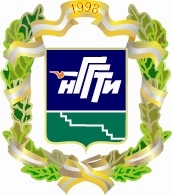 «НЕВИННОМЫССКИЙ ГОСУДАРСТВЕННЫЙГУМАНИТАРНО-ТЕХНИЧЕСКИЙ ИНСТИТУТ»«Стремись к высшему!»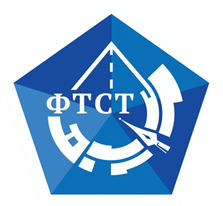 ФАКУЛЬТЕТ ТЕХНИКИИ СОВРЕМЕННЫХ ТЕХНОЛОГИЙПо программам магистратуры:(срок обучения по очной и заочной формам обучения: 2 года / 2 года 3 месяца)08.04.01 Строительство (прием осуществляется на платные места)Направленность (профиль): - промышленное и гражданское строительство.Вступительное испытание: экзамен профильной направленности.13.04.02 Электроэнергетика и электротехника (прием осуществляется на платные места)Направленность (профиль): - оптимизация и повышение эффективности функционирования предприятий электросетевого комплекса.Вступительное испытание: экзамен профильной направленности.23.04.03 Эксплуатация транспортно-технологических машин и комплексов (прием осуществляется на платные места)Направленность (профиль): - оптимизация процессов технической эксплуатации автомобилей.Вступительное испытание: экзамен профильной направленности.39.04.03 Организация работы с молодежью (прием осуществляется на платные места)Направленность (профиль): - технологии работы с молодежью.Вступительное испытание: экзамен профильной направленности.По программам ПОДГОТОВКИ НАУЧНЫХ И НАУНО-ПЕДАГОГИЧЕСКИХ КАДРОВ В аспирантурЕ:(срок обучения по очной форме обучения: 3 года)5.8.7 Методология и технология профессионального образования (прием осуществляется на бюджетные и платные места)Вступительное испытание: экзамен по специальной дисциплине.Наши преимущества:- диплом государственного образца;- преподавательская деятельность;- отсрочка от призыва на военную службу;- иногородним предоставляется общежитие;- насыщенная студенческая жизнь;- перспектива трудоустройства в государственных и коммерческих структурах в России и за рубежом.Лицензия на осуществление образовательной деятельности № 2080 от 15.04.2016, серия 90Л01 № 0009123, бессрочнаяСвидетельство о государственной аккредитации № 3250 от 02.10.2019, серия 90А01 № 0003412, бессрочное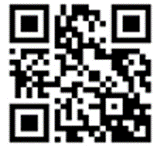 Приёмная комиссия НГГТИ: Ставропольский край, г. Невинномысск, ул. Гагарина, д. 11Тел/факс: (86554) 9-55-50 (доб. 151), 7-12-71E-mail: priem@nggti.ru сайт: НГГТИ.РФсоциальные сети: НГГТИ_1998